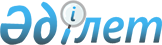 О социальной помощи отдельным категориям граждан на 2010 год
					
			Утративший силу
			
			
		
					Постановление акимата Актогайского района Павлодарской области от 22 февраля 2010 года N 30. Зарегистрировано Управлением юстиции Актогайского района Павлодарской области 19 марта 2010 года N 12-4-80. Утратило силу в связи с истечением срока действия - на основании постановления акимата Актогайского района Павлодарской области от 31 декабря 2010 года N 309      Сноска. Утратило силу в связи с истечением срока действия - на основании постановления акимата Актогайского района Павлодарской области от 31.12.2010 N 309.

      В соответствии с подпунктом 14 пункта 1 статьи 31 Закона Республики Казахстан от 23 января 2001 года "О местном государственном управлении и самоуправлении в Республике Казахстан", Законом Республики Казахстан от 13 апреля 2005 года "О социальной защите инвалидов в Республике Казахстан", Законом Республики Казахстан от 28 апреля 1995 года "О льготах и социальной защите участников, инвалидов Великой Отечественной войны и лиц, приравненных к ним", постановлением Правительства Республики Казахстан от 20 июля 2005 года "О некоторых вопросах реабилитации инвалидов", в целях реализации решения Актогайского районного Маслихата (IV созыв, XIX сессия) от 25 декабря 2009 года N 103/19 "О бюджете района на 2010-2012 годы", зарегистрированного в управлении юстиции Актогайского района 31 декабря 2009 года за N 12-4-74 и оказания социальной помощи отдельным категориям граждан, акимат района ПОСТАНОВЛЯЕТ:



      1. Определить перечень документов и размеры социальной помощи отдельным категориям граждан на 2010 год, утвержденным в пункте 1 решения Актогайского районного Маслихата (IV созыв, XIX сессия) от 25 декабря 2009 года N 105/19 "Об оказании социальной помощи отдельным категориям граждан в 2010 году", зарегистрированного в управлении юстиции Актогайского района 21 января 2010 года за N 12-4-75:

      1) для категории, указанной в подпункте 1 пункта 1 – заявление на имя начальника государственного учреждения "Отдел занятости и социальных программ Актогайского района", копия справки об освобождении из мест лишения свободы, копия удостоверения личности, копия регистрационного налогового номера, копия социального индивидуального кода, копия книги регистрации граждан или адресная справка, копия номера лицевого счета;

      2) для категории, указанной в подпункте 2 пункта 1 – заявление на имя начальника государственного учреждения "Отдел занятости и социальных программ Актогайского района", справка Павлодарского областного онкологического диспансера, копия книги регистрации граждан или адресная справка, копия удостоверения личности, копия номера лицевого счета, копия социального индивидуального кода, копия регистрационного номера налогоплательщика;

      3) для категорий, указанных в подпункте 3 пункта 1 – заявление на имя акима района, ходатайство акима сельского округа, акт обследования жилищно-бытовых условий, копия удостоверения личности, копия регистрационного номера налогоплательщика, копия социального индивидуального кода, копия книги регистрации граждан или адресная справка, копия номера лицевого счета, справки о доходах членов семьи, справка о подсобном хозяйстве;

      4) для категорий, указанных в подпункте 4 пункта 1 - заявление на имя начальника государственного учреждения "Отдел занятости и социальных программ Актогайского района", акт обследования жилищно-бытовых условий, копия удостоверения личности, копия регистрационного номера налогоплательщика, копия социального индивидуального кода, копия номера лицевого счета, копия книги регистрации граждан или адресная справка, справки о доходах членов семьи, справка о подсобном хозяйстве;

      5) для категорий, указанных в подпункте 5 пункта 1 – заявление на имя начальника государственного учреждения "Отдел занятости и социальных программ Актогайского района", копия удостоверения личности, копия регистрационного номера налогоплательщика, копия социального индивидуального кода, копия номера лицевого счета, копия книги регистрации граждан или адресная справка, копия удостоверения участника ликвидации последствий аварии на Чернобыльской атомной электростанции или копия удостоверения участника Афганской войны;

      6) для категорий, указанных в подпункте 6 пункта 1 – заявление на имя начальника государственного учреждения "Отдел занятости и социальных программ Актогайского района", списки лиц указанных категорий государственного учреждения "Отдел образования Актогайского района", государственного учреждения "Отдел занятости и социальных программ Актогайского района", копия удостоверения личности, копия регистрационного номера налогоплательщика, копия социального индивидуального кода, копия номера лицевого счета, копия книги регистрации граждан одного из родителей или адресная справка, попечителя или опекуна;

      7) для категорий, указанных в подпунктах 7, 8 пункта 1 – заявление на имя начальника государственного учреждения "Отдел занятости и социальных программ Актогайского района", акт обследования жилищно-бытовых условий, справки о доходах членов семьи, копия трехстороннего договора на оказание образовательных услуг, копия договора на обучение по интерну, копия удостоверения личности, копия книги регистрации граждан или адресная справка, копия регистрационного номера налогоплательщика и копия социального индивидуального кода, копия номера лицевого счета;

      8) для категорий, указанных в подпункте 9 пункта 1 – заявление на имя начальника государственного учреждения "Отдел занятости и социальных программ Актогайского района", список лиц указанных категорий от акима сельского округа, ходатайство Совета ветеранов войны и труда, копия удостоверения личности, копия регистрационного номера налогоплательщика, копия номера лицевого счета, копия книги регистрации граждан или адресная справка;

      на капитальный ремонт жилого помещения и установку электроотопления дополнительно - акт обследования жилищно-бытовых условий, дефектный акт, смета, альтернативная смета;

      9) для категорий, указанных в подпункте 10 пункта 1 – заявление на имя начальника государственного учреждения "Отдел занятости и социальных программ Актогайского района", списки лиц указанных категорий Актогайского районного отделения Павлодарского областного филиала Республиканского государственного казенного предприятия "Государственный центр по выплате пенсий Министерства труда и социальной защиты Республики Казахстан", списки лиц указанных категорий от акимов сельских округов согласованных с районным Советом ветеранов войны и труда. В списках указываются фамилия, имя, отчество, дата рождения, регистрационный налоговый номер, адрес места жительства, номер лицевого счета;

      10) для категории, указанной в подпункте 11 пункта 1 – заявление на имя начальника государственного учреждения "Отдел занятости и социальных программ Актогайского района", копия удостоверения определяющего статус, копия удостоверения личности, копия книги регистрации граждан или адресная справка, копия регистрационного номера налогоплательщика, копия номера лицевого счета;

      11) для категории, указанной в подпункте 12 пункта 1 - заявление на имя начальника государственного учреждения "Отдел занятости и социальных программ Актогайского района", справка государственного учреждения "Актогайская противотуберкулезная больница", для студентов справка противотуберкулезной больницы с места выявления болезни, копия удостоверения личности, копия книги регистрации граждан или адресная справка, копия социального индивидуального кода, копия регистрационного номера налогоплательщика, копия номера лицевого счета, копии документов одного из родителей, свидетельство о рождении ребенка;

      12) для категорий указанных в подпункте 13 пункта 1 – заявление на имя начальника государственного учреждения "Отдел занятости и социальных программ Актогайского района", копия трехстороннего договора, справка с места учебы, подтверждающая факт учебы на последних курсах, копия удостоверения личности, копия регистрационного номера налогоплательщика, копия номера лицевого счета, копия социального индивидуального кода;

      13) для категорий указанных в подпункте 14 пункта 1 - заявление на имя начальника государственного учреждения "Отдел занятости и социальных программ Актогайского района", копия свидетельства о рождении ребенка, копия справки медико-социальной экспертизы об инвалидности ребенка, копия удостоверения личности, копия книги регистрации граждан или адресная справка, копия социального индивидуального кода, копия номера лицевого счета одного из родителей, копия регистрационного номера налогоплательщика;

      14) для категорий, указанных в подпункте 15 пункта 1 – заявление на имя начальника государственного учреждения "Отдел занятости и социальных программ Актогайского района", копия книги регистрации граждан или адресная справка, копия свидетельства о смерти умершего, копия удостоверения личности, копия регистрационного номера налогоплательщика, копия социального индивидуального кода, копия номера лицевого счета лица производившего похороны умершего;

      15) для категории, указанной в подпункте 16 пункта 1 - заявление на имя начальника государственного учреждения "Отдел занятости и социальных программ Актогайского района", копия справки медико-социальной экспертизы об инвалидности ребенка, копия удостоверения личности, копия регистрационного номера налогоплательщика, копия социального индивидуального кода, копия книги регистрации граждан или адресная справка, копия номера лицевого счета одного из родителей, свидетельство о рождении ребенка;

      16) для категории, указанной в подпункте 17 пункта 1 – заявление на имя начальника государственного учреждения "Отдел занятости и социальных программ Актогайского района", копия удостоверения личности, копия регистрационного номера налогоплательщика, копия социального индивидуального кода, копия книги регистрации граждан или адресная справка, копия номера лицевого счета, копия трудового договора, копия приказа о принятии на работу, копия диплома об окончании учебного заведения, копия направления учебного заведения;

      17) для категории, указанной в подпункте 18 пункта 1 – заявление на имя акима района, копия заключения (справки) противопожарной службы, копия удостоверения личности, копия книги регистрации граждан или адресная справка, копия регистрационного номера налогоплательщика, копия социального индивидуального кода, копия номера лицевого счета;

      18) для категорий, указанных:

      в абзаце первом подпункта 19 пункта 1 - заявление на имя начальника государственного учреждения "Отдел занятости и социальных программ Актогайского района", ходатайство акима сельского округа, акт обследования жилищно-бытовых условий, копия удостоверения личности, копия книги регистрации граждан или адресная справка, копия регистрационного номера налогоплательщика, копия социального индивидуального кода, копия номера лицевого счета, справка ветеринарного врача сельского округа о наличии (отсутствии) скота, паспорт на приобретаемый скот, договор-намерение о приобретении скота, альтернативный договор-намерение о приобретении скота;

      в абзаце втором подпункта 19 пункта 1 - заявление на имя акима района, акт обследования жилищно-бытовых условий, ходатайство акима сельского округа, копия удостоверения личности, копия регистрационного номера налогоплательщика, копия социального индивидуального кода, копия книги регистрации граждан или адресная справка, копия номера лицевого счета, справки о доходах членов семьи, справка ветеринарного врача сельского округа о наличии (отсутствии) скота, паспорт на приобретаемый скот, договор-намерение о приобретении скота, альтернативный договор-намерение о приобретении скота;

      19) для категории, указанной в подпункте 20 пункта 1 - заявление на имя начальника государственного учреждения "Отдел занятости и социальных  программ Актогайского района", список лиц указанной категории Актогайского районного отделения Павлодарского областного филиала республиканского государственного казенного предприятия "Государственный центр по выплате пенсий Министерства труда и социальной защиты Республики Казахстан". В списках указываются фамилия, имя, отчество, дата рождения, регистрационный налоговый номер, адрес места жительства, номер лицевого счета;

      20) для категории, указанной в подпункте 21 пункта 1 – заявление на имя начальника государственного учреждения "Отдел занятости и социальных программ Актогайского района", копия направления государственного учреждения "Отдел занятости и социальных программ Актогайского района", табель посещаемости учащегося, копия удостоверения личности, копия книги регистрации граждан или адресная справка, копия регистрационного номера налогоплательщика, копия социального индивидуального кода, копия номера лицевого счета;

      21) для категорий, указанных в подпункте 22 пункта 1 - заявление на имя начальника государственного учреждения "Отдел занятости и социальных программ Актогайского района", копия справки медико-социальной экспертизы об инвалидности, копия удостоверения личности, копия книги регистрации граждан или адресная справка, копия регистрационного номера налогоплательщика, копия социального индивидуального кода, копия номера лицевого счета, для детей-инвалидов до 16 лет копии документов одного из родителей, копия свидетельства о рождении;

      22) для категории, указанной в подпункте 23 пункта 1 - заявление на имя начальника государственного учреждения "Отдел занятости и социальных программ Актогайского района", список лиц указанной категории государственного учреждения "Отдел образования Актогайского района", копия удостоверения личности, копия регистрационного номера налогоплательщика, копия социального индивидуального кода, копия книги регистрации граждан или адресная справка, копия номера лицевого счета опекуна или попечителя;

      23) для категории, указанной в подпункте 24 пункта 1 - заявление на имя начальника государственного учреждения "Отдел занятости и социальных программ Актогайского района", список лиц указанной категории Актогайского районного отделения Павлодарского областного филиала республиканского государственного казенного предприятия "Государственный центр по выплате пенсий Министерства труда и социальной защиты Республики Казахстан", копия удостоверения личности, копия номера лицевого счета, копия книги регистрации граждан или адресная справка, копия регистрационного номера налогоплательщика, копия социального индивидуального кода, для несовершеннолетних детей документы опекуна или попечителя;

      24) для категории, указанной в подпункте 25 пункта 1 - заявление на имя начальника государственного учреждения "Отдел занятости и социальных программ Актогайского района", список одиноких пенсионеров от акима сельского округа, копия удостоверения личности, копия регистрационного налогового номера, копия книги регистрации граждан или адресная справка, копия номера лицевого счета;

      25) для категории, указанной в подпункте 26 пункта 1 - заявление, на имя начальника государственного учреждения "Отдел занятости и социальных программ Актогайского района", медицинская справка о постановке на учет по беременности до 12 недель, копия удостоверения личности, копия регистрационного налогового номера, копия социального индивидуального кода, копия книги регистрации граждан или адресная справка, копия номера лицевого счета;

      26) для категории, указанной в подпункте 27 пункта 1 – заявление на имя начальника государственного учреждения "Отдел занятости и социальных программ Актогайского района", справка о нахождении на учете в Казенном коммунальном государственном предприятии "Актогайская центральная районная больница" больного, копия удостоверения личности, копия регистрационного налогового номера, копия социального индивидуального кода, копия книги регистрации граждан или адресная справка, копия номера лицевого счета, для детей, больных сахарным диабетом, документы одного из родителей и копия свидетельства о рождении ребенка;

      27) для категории, указанной в подпункте 28 пункта 1 – заявление на имя начальника государственного учреждения "Отдел занятости и социальных программ Актогайского района", справка медицинского учреждения о нахождении ребенка на искусственном вскармливании, копия свидетельства о рождении ребенка, копия удостоверения личности, копия регистрационного налогового номера, копия социального индивидуального кода, копия книги регистрации граждан или адресная справка, копия номера лицевого счета одного из родителей.

      Сноска. Пункт 1 с изменениями, внесенными постановлением акимата Актогайского района Павлодарской области от 29.07.2010 N 160.



      2. Социальные выплаты назначаются категориям граждан в следующем размере:

      1) для категории граждан, указанной в подпункте 1 пункта 1 – единовременная материальная помощь в размере 4 месячных расчетных показателей;

      2) для категории граждан, указанной в подпункте 2 пункта 1 - единовременная материальная помощь в размере 6 месячных расчетных показателей;

      3) для категории граждан, указанной в подпункте 3 пункта 1 - единовременная материальная помощь в размере до 10 месячных расчетных показателей на основании решения районной комиссии по координации оказания социальной помощи социально-уязвимым слоям населения;

      4) для категорий граждан, указанных в подпункте 4 пункта 1 - единовременная материальная помощь по установленной цене на одну тонну угля решением районной комиссии по координации оказания социальной помощи социально-уязвимым слоям населения;

      5) для категорий граждан, указанных в подпункте 5 пункта 1 - ежеквартальная материальная помощь на оздоровление в размере 3 месячных расчетных показателей, ежемесячная материальная помощь на возмещение коммунальных услуг в размере 1,5 месячного расчетного показателя, к 65-летию победы в Великой Отечественной Войне единовременная материальная помощь в размере 10000 тенге;

      6) для категорий граждан, указанных в подпункте 6 пункта 1 - единовременная материальная помощь, в размере 3 месячных расчетных показателей;

      7) для категорий граждан, указанных в подпункте 7 пункта 1 – ежемесячная материальная помощь на основании трехстороннего договора;

      8) для категорий граждан, указанных в подпункте 8 пункта 1 - ежемесячная материальная помощь в размере 7000 тенге на оплату за проживание, питание, проезд к месту жительства и обратно;

      9) для категорий граждан, указанных в подпункте 9 пункта 1:

      ежемесячная материальная помощь на приобретение лекарств, в размере 1 месячного расчетного показателя;

      единовременная материальная помощь ко Дню Победы в размере 65 тысяч тенге;

      единовременная материальная помощь на приобретение костюма участнику парада в городе Астана в размере 150000 тенге;

      единовременная материальная помощь на подписку печатных изданий по фактической стоимости;

      ежеквартальная материальная помощь на оплату проезда до областного центра и обратно, независимо от наличия проездных билетов пропорционально расстоянию от места жительства до областного центра на основании справки перевозчика;

      единовременная материальная помощь на оплату проезда в республиканские госпитали на основании проездных документов;

      ежемесячная материальная помощь на возмещение коммунальных услуг с апреля по сентябрь в размере 1 месячного расчетного показателя, с октября по март в размере 7 месячных расчетных показателей;

      единовременная материальная помощь на текущий ремонт жилья в размере 10000 тенге;

      единовременная материальная помощь на зубопротезирование в размере 15000 тенге;

      единовременная материальная помощь на установку электрического отопления по установленным ценам;

      единовременная материальная помощь на капитальный ремонт жилого помещения по решению районной комиссии по координации оказания социальной помощи социально-уязвимым слоям населения на основании сметы, но не более 200 месячных расчетных показателей;

      10) для категорий граждан, указанных в подпункте 10 пункта 1 – единовременная материальная помощь ко Дню Победы:

      не вступившим в повторный брак вдовам воинов погибших в Великой Отечественной войне, лицам награжденных медалью и орденами бывшего СССР за самоотверженный труд и безупречную воинскую службу в тылу в годы Великой Отечественной войны, не вступившим в повторный брак вдовам ветеранов Великой Отечественной войны умерших в мирное время, узникам концентрационных лагерей и гетто, участникам ликвидации последствий на Чернобыльской атомной электростанции и участникам Афганской войны в пределах выделенных сумм;

      лицам, проработавшим не менее 6 месяцев в годы Великой Отечественной войны с 22 июня 1941 года по 9 мая 1945 года и не награжденные медалью и орденами бывшего СССР за самоотверженный труд и безупречную воинскую службу в тылу в годы Великой Отечественной войны в пределах выделенных сумм;

      узникам концентрационных лагерей и гетто ежемесячная материальная помощь в размере 4 месячных расчетных показателей на возмещение коммунальных услуг;

      11) для категории граждан, указанной в подпункте 11 пункта 1 - ко Дню пожилых людей единовременная материальная помощь в размере 10000 тенге, единовременная материальная помощь на оздоровление в размере 12 месячных расчетных показателей;

      12) для категории граждан, указанной в подпункте 12 пункта 1 – материальная помощь на усиленное питание в размере 5 месячных расчетных показателей в течение трех месяцев, единовременная материальная помощь на оплату проезда на лечение в пределах области в размере 1 месячного расчетного показателя, единовременная материальная помощь в размере 6 месячных расчетных показателей;

      13) для категории граждан, указанной в подпункте 13 пункта 1 – материальная помощь на обучение в размере на основании трехстороннего договора;

      14) для категории граждан, указанной в подпункте 14 пункта 1 – единовременная материальная помощь в размере 3 месячных расчетных показателей для отправки в областной реабилитационный центр, ежемесячная материальная помощь в размере 2 месячных расчетных показателей;

      15) для категорий граждан, указанных в подпункте 15 пункта 1 - единовременная материальная помощь в размере 10 месячных расчетных показателей;

      16) для категории граждан, указанной в подпункте 16 пункта 1 – единовременная материальная помощь в размере 3 месячных расчетных показателей;

      17) для категории граждан, указанной в подпункте 17 пункта 1 - единовременная материальная помощь в размере 100000 тенге, медицинским работникам, выпускникам высших учебных заведений - 250000  тенге, семейным, если в семье два врача - в размере 500000 тенге;

      18) для категории граждан, указанной в подпункте 18 пункта 1 – единовременная материальная помощь в размере не более 100 месячных расчетных показателей на основании решения районной комиссии по координации оказания социальной помощи социально-уязвимым слоям населения;

      19) для категорий граждан, указанных в подпункте 19 пункта 1 - единовременная материальная помощь в размере не более 70 месячных расчетных показателей на основании решения районной комиссии по координации оказания социальной помощи социально-уязвимым слоям населения;

      20) для категории граждан, указанной в подпункте 20 пункта 1 - ежеквартальная материальная помощь в размере 2 месячных расчетных показателей;

      21) для категории граждан, указанной в подпункте 21 пункта 1 - ежемесячная материальная помощь в размере 5 месячных расчетных показателей;

      22) для категорий граждан, указанных в подпункте 22 пункта 1 – единовременная материальная помощь в размере 1 месячного расчетного показателя;

      23) для категорий граждан, указанных в подпункте 23 пункта 1 – единовременная материальная помощь в размере 5 месячных расчетных показателей;

      24) для категории граждан, указанной в подпункте 24 пункта 1 – единовременная материальная помощь в размере 3 месячных расчетных показателей;

      25) для категории граждан, указанной в подпункте 25 пункта 1 - ежеквартальная материальная помощь в размере 2 месячных расчетных показателей;

      26) для категории граждан, указанной в подпункте 26 пункта 1 – единовременная материальная помощь в размере 5 месячных расчетных показателей;

      27) для категории граждан, указанной в подпункте 27 пункта 1 – единовременная материальная помощь в размере 3 месячных расчетных показателей;

      28) для категории граждан, указанной в подпункте 28 пункта 1 – ежеквартальная материальная помощь в размере 10 месячных расчетных показателей.

      Сноска. Пункт 2 с изменениями, внесенными постановлением акимата Актогайского района Павлодарской области от 29.07.2010 N 160.



      3. Государственному учреждению "Отдел финансов Актогайского района" обеспечить своевременное финансирование в пределах бюджетных ассигнований по программе 007 "Социальная помощь отдельным категориям  нуждающихся граждан по решению местных представительных органов".



      4. Выплата осуществляется через филиалы АО "Казпочта", АО "Народный банк" путем зачисления денежных средств на лицевые счета заявителей.



      5. Первичные документы (протоколы, акты обследования, справки, списки и другие документы), по которым решается вопрос о социальной выплате, хранятся в государственном учреждении "Отдел занятости и социальных программ Актогайского района" в течение трех лет.



      6. Данное постановление вводится в действие по истечении десяти календарных дней после дня первого официального опубликования.



      7. Контроль за исполнением данного постановления оставляю за собой.      Исполняющая обязанности

      акима района                               Б. Искакова
					© 2012. РГП на ПХВ «Институт законодательства и правовой информации Республики Казахстан» Министерства юстиции Республики Казахстан
				